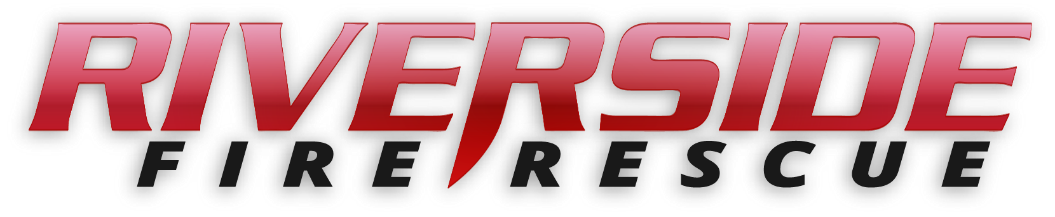 Pierce County Fire Protection District No. 14Commissioners Meeting October 24, 2022	Station74In Attendance:  Chief Kira Thirkield, Commissioner Gerald Sandberg, Commissioner Peter Allison, Commissioner John Campbell, Keith Joseph and Secretary Shandrow.Commissioner Sandberg opened the meeting with the pledge of allegiance at 6:30 p.m. The minutes of the October 10, 2022 Regular Board Meeting were approved as presented.Citizen Comments:  None.The Regular Board Meeting recessed for a Board for Volunteer Firefighters meeting at 6:36 pm. Regular meeting reconvened at 6:43 pmVouchers:  Voucher list was reviewed, approved and attached.Financial Report:  The Financial Report was presented, reviewed and attached.Old Business:None: New Business: Pierce County – Fire Protection Service Contract – SC109336 with Pierce County for 2022 was reviewed, approved and signed by the Commissioners. Copy Attached.  Budget 2023 - First reading draft of the 2023 Budget was presented to the Commissioners for review.  Chief Thirkield has been working closely with Kathy Hale reviewing our financials.  With the current inflation, we will need to request a lid lift in the coming year.  Current salaries were also reviewed and compared with other similar departments.  Salary adjustments need to be made if we want to have less turnover and keep well qualified personnel. Commissioner Resignation – It is with regret that we have accepted the resignation of Fire Commissioner John Campbell effective November 14, 2022.  John has served the citizens of PCFD 14 for 35 years and is wished well in his retirement.	Good of the Order There will be a major Fall Clean-up of the station and grounds on Sunday, October 30 from 9 to 5.With no further business to come before the Board, the meeting adjourned at 7:46 p.m. ____________________________Gerald Sandberg, Commissioner____________________________ Peter Allison, Commissioner			ATTEST:____________________________		________________________John Campbell, Commissioner			Pat Shandrow, District Secretary